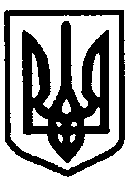 АДМІНІСТРАЦІЯ ДЕРЖАВНОЇПРИКОРДОННОЇ СЛУЖБИ УКРАЇНИПРИМІРНАТЕНДЕРНА ДОКУМЕНТАЦІЯна закупівлю Легкові автомобілі код за ДК 021:2015 –34110000-1(Патрульні автомобілі підвищеної прохідності спеціалізованого призначення)Визначається замовником у порядку, встановленому Уповноваженим органомЗА ПРОЦЕДУРОЮ ВІДКРИТИХ ТОРГІВз публікацією англійською мовоюВіктор Собчук 527 64 60Київ - 2020ЗМІСТРозділ І Загальні положення1. Терміни, які вживаються в тендерній документації.2. Інформація про замовника торгів.3. Процедура закупівлі.4. Інформація про предмет закупівлі.5. Недискримінація учасників.6. Інформація про валюту, у якій повинно бути розраховано та зазначено ціну тендерної пропозиції. 7. Інформація  про  мову (мови),  якою  (якими) повинно  бути  складено тендерні пропозиції.Розділ ІІ Порядок унесення змін та надання роз’яснень до тендерної документації 1. Процедура надання роз’яснень щодо тендерної документації. 2. Унесення змін до тендерної документації.Розділ ІІІ Інструкція з підготовки тендерної пропозиції1. Зміст і спосіб подання тендерної пропозиції.2. Забезпечення тендерної пропозиції.3.Умови повернення чи неповернення забезпечення тендерної пропозиції4.Строк, протягом якого пропозиції є дійсними.5. Кваліфікаційні критерії до учасників та вимоги, установлені статтею 17 Закону.6. Інформація про технічні, якісні та кількісні характеристики предмета закупівлі.7. Інформація про субпідрядника (у випадку закупівлі робіт).8. Унесення змін або відкликання тендерної пропозиції учасником.Розділ ІV Подання та розкриття тендерної пропозиції 1.Кінцевий строк подання тендерної пропозиції.2. Дата та час розкриття тендерної пропозиції.Розділ V Оцінка тендерної пропозиції1. Перелік критеріїв та методика оцінки тендерної пропозиції із зазначенням питомої ваги критерію.2. Інша інформація.3. Відхилення тендерних пропозицій.Розділ VI Результати торгів та укладання договору про закупівлю1. Відміна замовником торгів чи визнання їх такими, що не відбулися.2. Строк укладання договору.3. Проект договору про закупівлю. 4. Істотні умови, що обов’язково включаються до договору про закупівлю.5. Дії замовника при відмові переможця торгів підписати договір про закупівлю.6. Забезпечення виконання договору про закупівлю.Додатки:Додаток 1. Технічні вимогиДодаток 2. Проект контракту на закупівлюДодаток 1 до тендерної документаціїТЕХНІЧНІ ВИМОГИна закупівлю патрульних автомобілів підвищеної прохідності спеціалізованого призначенняперелік вимогДодаток 2                                                                     до тендерної документаціїДОГОВІР (проєкт)на закупівлю патрульних автомобілів підвищеної прохідності спеціалізованого призначенняз обов’язковим зазначенням порядку змін його умовЗАТВЕРДЖЕНОРішенням тендерного комітету,протокол від __.__.20__ року № __ЗАТВЕРДЖЕНОРішенням тендерного комітету,протокол від __.__.20__ року № __ЗАТВЕРДЖЕНОРішенням тендерного комітету,протокол від __.__.20__ року № __Голова тендерного комітету                                           Ім’я ПРІЗВИЩЕм.п.Розділ І Загальні положенняРозділ І Загальні положенняРозділ І Загальні положення1.Терміни, які вживаються в  тендерній документації Терміни, які вживаються в  тендерній документації Тендерна документація розроблена на виконання вимог Закону України «Про  публічні закупівлі» від 25.12.2015 №922 – VІІІ зі змінами (далі – Закон).Терміни, які використовуються в цій тендерній документації, вживаються у значенні, наведеному в Законі.2.Інформація про замовника торгівІнформація про замовника торгів2.1.повне найменуванняповне найменуванняАдміністрація  Державної прикордонної служби України, код за ЄДРПОУ 00034039 2.2.місцезнаходженнямісцезнаходженняУкраїна, 01601, м. Київ, вул. Володимирська, 262.3.посадова особа замовника, уповноважена здійснювати зв'язок з учасникамипосадова особа замовника, уповноважена здійснювати зв'язок з учасникамиконтактна особа  з процедурних питань  Старіков Андрій Валентинович, начальник відділу фінансової експертизи та економічного аналізу, вул. Володимирська, 26, м. Київ, тел. (044) 527-64-63, AStarikov@dpsu.gov.uaконтактна особа з технічних питань Баштовий Володимир Михайлович, заступник начальника управління - начальник відділу автомобільного та бронетанкового забезпечення управління озброєння та інженерно-технічного забезпечення, вул. Володимирська, 26, м. Київ, тел: (044) 527-66-41 , (044) 239-84-72, VBashtovyi@dpsu.gov.ua3.Процедура закупівліПроцедура закупівлівідкриті торги4.Інформація про предмет закупівліІнформація про предмет закупівлі4.1.назва предмета закупівліназва предмета закупівліЛегкові автомобілі, код за ДК 021:2015 – 34110000-1 (Патрульні автомобілі підвищеної прохідності спеціалізованого призначення)4.2опис окремої частини (частин)предмета закупівлі (лота),щодо якої можуть бути поданітендерні пропозиціїопис окремої частини (частин)предмета закупівлі (лота),щодо якої можуть бути поданітендерні пропозиціїНе встановлюється4.3.Місце, кількість, обсяг поставки товарів (надання послуг, виконання робіт) Місце, кількість, обсяг поставки товарів (надання послуг, виконання робіт) м. Київ, вул. Світла 6, військова частина 1498, 02121.20 одиниць.4.4.строк поставки товарів (надання послуг, виконання робіт) строк поставки товарів (надання послуг, виконання робіт) До 01.12.2020 року, але не більше ніж протягом 90 днів з дати укладення контракту5.Недискримінація учасниківНедискримінація учасниківВітчизняні та іноземні учасники всіх форм власності та організаційно-правових форм беруть участь у процедурі закупівлі на рівних умовах.6.Інформація про валюту, у якійповинно бути розраховано тазазначено ціну тендерноїпропозиціїІнформація про валюту, у якійповинно бути розраховано тазазначено ціну тендерноїпропозиціїВалютою тендерної пропозиції є гривня.У разі якщо учасником процедури закупівлі є нерезидент, такий учасник може зазначити ціну тендерної пропозиції у євро.При розкритті тендерних пропозицій ціна такої тендерної пропозиції перераховується у гривні за офіційним курсом гривні до євро, установленим Національним банком України на дату розкриття тендерних пропозицій.Закупівля здійснюється за цінами, які не можуть перевищувати граничних рівнів цін (надбавок), встановлених законодавством України.7.Інформація про мову(мови), якою (якими)повинно бути складено тендерні пропозиції Інформація про мову(мови), якою (якими)повинно бути складено тендерні пропозиції Усі документи, що входять до складу тендерної пропозиції повинні бути складені українською мовою.Документи або копії документів, що надаються Учасниками у складі їх тендерних пропозицій, викладені іншими мовами, повинні надаватися разом із їх автентичним перекладом на українську мову.Переклад цих документів обов’язково має бути завірений учасником. Визначальним є текст, викладений українською мовою. Розділ ІІ Порядок унесення змін та надання роз’яснень до тендерної документаціїРозділ ІІ Порядок унесення змін та надання роз’яснень до тендерної документаціїРозділ ІІ Порядок унесення змін та надання роз’яснень до тендерної документаціїРозділ ІІ Порядок унесення змін та надання роз’яснень до тендерної документації1.Процедура надання роз’яснень щодо тендерної документації Процедура надання роз’яснень щодо тендерної документації Фізична/юридична особа має право не пізніше ніж за 10 днів до закінчення строку подання тендерної пропозиції звернутися через електронну систему закупівель до замовника за роз’ясненнями щодо тендерної документації та/або звернутися до замовника з вимогою щодо усунення порушення під час проведення тендеру. Усі звернення за роз’ясненнями та звернення щодо усунення порушення автоматично оприлюднюються в електронній системі закупівель без ідентифікації особи, яка звернулася до замовника. Замовник повинен протягом трьох робочих днів з дня їх оприлюднення надати роз’яснення на звернення та оприлюднити його в електронній системі закупівель відповідно до статті 10  Закону.У разі несвоєчасного надання замовником роз’яснень щодо змісту тендерної документації електронна система закупівель автоматично призупиняє перебіг тендеру.Для поновлення перебігу тендеру замовник повинен розмістити роз’яснення щодо змісту тендерної документації в електронній системі закупівель з одночасним продовженням строку подання тендерних пропозицій не менш як на сім днів.2.Унесення змін до тендерноїдокументаціїУнесення змін до тендерноїдокументаціїЗамовник має право з власної ініціативи або у разі усунення порушень законодавства у сфері публічних закупівель, викладених у висновку органу державного фінансового контролю відповідно до статті 8 Закону, або за результатами звернень, або на підставі рішення органу оскарження внести зміни до тендерної документації. У разі внесення змін до тендерної документації строк для подання тендерних пропозицій продовжується замовником в електронній системі закупівель таким чином, щоб з моменту внесення змін до тендерної документації до закінчення кінцевого строку подання тендерних пропозицій залишалося не менше семи днів.Зміни, що вносяться замовником до тендерної документації, розміщуються та відображаються в електронній системі закупівель у вигляді нової редакції тендерної документації додатково до початкової редакції тендерної документації. Замовник разом із змінами до тендерної документації в окремому документі оприлюднює перелік змін, що вносяться.Зазначена інформація оприлюднюється замовником відповідно до статті 10 Закону.Розділ ІІІ Інструкція з підготовки тендерної  пропозиціїРозділ ІІІ Інструкція з підготовки тендерної  пропозиціїРозділ ІІІ Інструкція з підготовки тендерної  пропозиціїРозділ ІІІ Інструкція з підготовки тендерної  пропозиції1.Зміст і спосіб поданнятендерної пропозиціїЗміст і спосіб поданнятендерної пропозиціїТендерна пропозиція подається в електронному вигляді через електронну систему закупівель шляхом заповнення електронних форм з окремими полями, де зазначається інформація про ціну, інформація від учасника процедури закупівлі про його відповідність кваліфікаційним критеріям, наявність/відсутність підстав, установлених у статті 17 Закону і в тендерній документації, та шляхом завантаження необхідних документів, що вимагаються замовником у цій тендерній документації, а саме файлів з:інформацією та документами, що підтверджують відповідність учасника кваліфікаційним критеріям; інформацією щодо відповідності учасника вимогам, визначеним у статті 17 Закону;інформацією про необхідні технічні, якісні та кількісні характеристики предмета закупівлі, а також відповідну технічну специфікацію (у разі потреби (плани, креслення, малюнки чи опис предмета закупівлі); документами, що підтверджують повноваження посадової особи або представника учасника процедури закупівлі щодо підпису документів тендерної пропозиції (повноваження щодо підпису документів тендерної пропозиції учасника процедури закупівлі підтверджується випискою з протоколу засновників або наказом про призначення або довіреністю або дорученням або іншим документом, що підтверджує повноваження посадової особи або представника учасника на підписання документів тендерної пропозиції);документів, що підтверджують надання учасником забезпечення тендерної пропозиції.Під час використання електронної системи закупівель з метою подання тендерних пропозицій та їх оцінки документи та дані створюються та подаються з урахуванням вимог законів України "Про електронні документи та електронний документообіг" та "Про електронні довірчі послуги".У разі подання скан-копій документів, такі скан-копії виготовляються з оригіналів документів та повинні бути придатними для машинозчитування (файли з розширенням «..pdf.», «..jpeg.», тощо), зміст і вигляд яких повинен відповідати оригіналам відповідних документів.Забороняється обмежувати перегляд файлів шляхом встановлення на них паролів або у будь-який інший спосібУчасник процедури закупівлі має право внести зміни до своєї тендерної пропозиції або відкликати її до закінчення кінцевого строку її подання без втрати свого забезпечення тендерної пропозиції. Такі зміни або заява про відкликання тендерної пропозиції враховуються, якщо вони отримані електронною системою закупівель до закінчення кінцевого строку подання тендерних пропозицій.Тендерна пропозиція не буде відхилена у разі допущення учасником формальних (несуттєвих) помилок.Формальними (несуттєвими) вважаються помилки, що пов’язані з оформленням тендерної пропозиції та не впливають на зміст тендерної пропозиції, а саме – технічні помилки та описки:1. Інформація/документ, подана учасником процедури закупівлі у складі тендерної пропозиції, містить помилку (помилки) у частині:уживання великої літери;уживання розділових знаків та відмінювання слів у реченні;використання слова або мовного звороту, запозичених з іншої мови;зазначення унікального номера оголошення про проведення конкурентної процедури закупівлі, присвоєного електронною системою закупівель та/або унікального номера повідомлення про намір укласти договір про закупівлю - помилка в цифрах;застосування правил переносу частини слова з рядка в рядок;написання слів разом та/або окремо, та/або через дефіс;нумерації сторінок/аркушів (у тому числі кілька сторінок/аркушів мають однаковий номер, пропущені номери окремих сторінок/аркушів, немає нумерації сторінок/аркушів, нумерація сторінок/аркушів не відповідає переліку, зазначеному в документі).2. Помилка, зроблена учасником процедури закупівлі під час оформлення тексту документа/унесення інформації в окремі поля електронної форми тендерної пропозиції (у тому числі комп'ютерна коректура, заміна літери (літер) та/або цифри (цифр), переставлення літер (цифр) місцями, пропуск літер (цифр), повторення слів, немає пропуску між словами, заокруглення числа), що не впливає на ціну тендерної пропозиції учасника процедури закупівлі та не призводить до її спотворення та/або не стосується характеристики предмета закупівлі, кваліфікаційних критеріїв до учасника процедури закупівлі.3. Невірна назва документа (документів), що подається учасником процедури закупівлі у складі тендерної пропозиції, зміст якого відповідає вимогам, визначеним замовником у тендерній документації.4. Окрема сторінка (сторінки) копії документа (документів) не завірена підписом та/або печаткою учасника процедури закупівлі (у разі її використання).5. У складі тендерної пропозиції немає документа (документів), на який посилається учасник процедури закупівлі у своїй тендерній пропозиції, при цьому замовником не вимагається подання такого документа в тендерній документації.6. Подання документа (документів) учасником процедури закупівлі у складі тендерної пропозиції, що не містить власноручного підпису уповноваженої особи учасника процедури закупівлі, якщо на цей документ (документи) накладено її кваліфікований електронний підпис.7. Подання документа (документів) учасником процедури закупівлі у складі тендерної пропозиції, що складений у довільній формі та не містить вихідного номера.8. Подання документа учасником процедури закупівлі у складі тендерної пропозиції, що є сканованою копією оригіналу документа/електронного документа.9. Подання документа учасником процедури закупівлі у складі тендерної пропозиції, який засвідчений підписом уповноваженої особи учасника процедури закупівлі та додатково містить підпис (візу) особи, повноваження якої учасником процедури закупівлі не підтверджені (наприклад, переклад документа завізований перекладачем тощо).10. Подання документа (документів) учасником процедури закупівлі у складі тендерної пропозиції, що містить (містять) застарілу інформацію про назву вулиці, міста, найменування юридичної особи тощо, у зв'язку з тим, що такі назва, найменування були змінені відповідно до законодавства після того, як відповідний документ (документи) був (були) поданий (подані).11. Подання документа (документів) учасником процедури закупівлі у складі тендерної пропозиції, в якому позиція цифри (цифр) у сумі є некоректною, при цьому сума, що зазначена прописом, є правильною.12. Подання документа (документів) учасником процедури закупівлі у складі тендерної пропозиції в форматі, що відрізняється від формату, який вимагається замовником у тендерній документації, при цьому такий формат документа забезпечує можливість його перегляду.Учасник процедури закупівлі виправляє невідповідності в інформації та/або документах, що подані ним у своїй тендерній пропозиції, виявлені замовником після розкриття тендерних пропозицій, шляхом завантаження через електронну систему закупівель уточнених або нових документів в електронній системі закупівель протягом 24 годин з моменту розміщення замовником в електронній системі закупівель повідомлення з вимогою про усунення таких невідповідностей.Замовник розглядає подані тендерні пропозиції з урахуванням виправлення або невиправлення учасниками виявлених невідповідностей.У разі якщо тендерна пропозиція подається об'єднанням учасників, до неї обов'язково включається документ про створення такого об'єднання.Документи, що не передбачені законодавством для учасників - юридичних, фізичних осіб, у тому числі фізичних осіб - підприємців, не подаються ними у складі тендерної пропозиції. Відсутність документів, що не передбачені законодавством для учасників - юридичних, фізичних осіб, у тому числі фізичних осіб - підприємців, у складі тендерної пропозиції, не може бути підставою для її відхилення замовником.Кожен учасник процедури закупівлі має право подати тільки одну тендерну пропозицію (у тому числі до визначеної в тендерній документації частини предмета закупівлі (лота). Ціною тендерної пропозиції вважається сума, зазначена учасником у його тендерній пропозиції як загальна сума, за яку він погоджується виконати умови закупівлі згідно вимог замовника з урахуванням технічних, якісних та кількісних характеристик предмету закупівлі, всіх умов виконання договору, та з урахуванням сум належних податків та зборів (в тому числі ПДВ,), що мають бути сплачені учасником (відповідно системи оподаткування учасника) і вартості доставки.Ціна тендерної пропозиції не може перевищувати очікувану вартість предмета закупівлі, зазначену в оголошенні про проведення процедури закупівлі.Тендерні пропозиції після закінчення кінцевого строку їх подання або ціна яких перевищує очікувану вартість предмета закупівлі не приймаються електронною системою закупівель.Учасник відповідає за одержання всіх необхідних дозволів, ліцензій, сертифікатів та інших документів, пов’язаних із поданням тендерної пропозиції, та самостійно несе всі витрати за їх отримання.Витрати учасника процедури закупівлі, пов’язані з підготовкою та поданням тендерної пропозиції, не відшкодовуються Замовником (в тому числі у разі відміни торгів чи визнанні торгів такими, що не відбулися). Зазначені витрати сплачуються учасником.2.Забезпечення тендерної пропозиції Забезпечення тендерної пропозиції Одночасно з тендерною  пропозицією учасник надає замовнику забезпечення тендерної пропозиції у вигляді банківської гарантії в розмірі 1 000 000,00 гривень (один мільйон гривень 00 копійок). На підтвердження подання забезпечення тендерної пропозиції учасник самостійно завантажує в електронну систему закупівель:1. У разі оформлення та надання гарантії на паперовому носії: скановані копії оригіналу банківської гарантії, ліцензії НБУ та документу, що підтверджує повноваження особи, яка підписала гарантію (витяг із Статуту, довіреність, тощо);2. У разі оформлення електронної банківської гарантії: електронну банківську гарантію, електронні підписи осіб, які її підписали та скановані копії документів, що підтверджують повноваження цих осіб (витяг із Статуту, довіреність, тощо) і ліцензії НБУ.Банківська гарантія повинна бути оформлена згідно Постанови Правління Національного банку України «Про затвердження Положення про порядок здійснення банками операцій за гарантіями в національній та іноземних валютах» від 15 грудня 2004 року № 639 та відповідати її вимогам.Гарантія повинна містити такі реквізити:1) назву документа;2) номер, місце складання, дату видачі;3) повне найменування принципала - юридичної особи, для принципала - фізичної особи - прізвище, ім'я та по батькові (за наявності);4) код згідно з ЄДРПОУ - для принципала - юридичної особи-резидента; реєстраційний номер облікової картки платника податків - для принципала - фізичної особи-резидента або серія (за наявності) та номер паспорта (для фізичних осіб, які через свої релігійні переконання відмовляються від прийняття реєстраційного номера облікової картки платника податків);5) назву валюти, у якій надається гарантія;6) суму гарантії цифрами та словами;7) назву валюти платежу, якщо вона відрізняється від валюти, у якій надається гарантія;8) дату, номер і назву (у разі наявності таких реквізитів) відповідного документа, з якого виникають базові відносини;9) найменування бенефіціара - юридичної особи, для бенефіціара - фізичної особи - прізвище, ім'я, по батькові (за наявності);10) код згідно з ЄДРПОУ - для бенефіціара - юридичної особи-резидента; реєстраційний номер облікової картки платника податків - для бенефіціара - фізичної особи-резидента або серія (за наявності) та номер паспорта (для фізичних осіб, які через свої релігійні переконання відмовляються від прийняття реєстраційного номера облікової картки платника податків);11) найменування банку-гаранта;12) дату закінчення дії або строк дії гарантії чи обставини, за яких строк дії гарантії є закінченим;13) умови, за яких надається право вимагати платіж;14) підпис(и) уповноваженої(их) особи(іб) банку-гаранта.Реквізити замовника: Адміністрація  Державної прикордонної служби України, Україна, 01601, м. Київ, вул. Володимирська, 26код за ЄДРПОУ 00034039,Державна казначейська служба  України, м. Київ вул. Бастіонна, 6, 01601.Банківська гарантія повинна свідчити про обов’язок банка виплатити замовнику суму забезпечення тендерної пропозиції при виникненні обставин (гарантійного випадку) передбачених частиною 3 статті 25 Закону України «Про Публічні закупівлі», а саме:Забезпечення тендерної пропозиції не повертається у разі:1) відкликання тендерної пропозиції учасником після закінчення строку її подання, але до того, як сплив строк, протягом якого тендерні пропозиції вважаються дійсними;2) непідписання договору про закупівлю учасником, який став переможцем тендеру;3) ненадання переможцем процедури закупівлі у строк, визначений частиною шостою статті 17 Закону, документів, що підтверджують відсутність підстав, установлених статтею 17 Закону.Банківська гарантія повинна бути оформлена на бланку Гаранта та підписана уповноваженою особою Гаранта (у разі оформлення та надання гарантії на паперовому носії) або містити електронний підпис (у разі надання електронної банківської гарантії).Банківська гарантія сформульована іншим чином або яка містить відкладні умови набуття нею чинності вважається такою, що не відповідає вимогам Замовника. Банківська гарантія повинна бути дійсною протягом 120 днів з дати кінцевого строку подання тендерних пропозицій .Замовник не має права використовувати забезпечення пропозиції, окрім випадків передбачених законодавством. Всі витрати, пов’язані з підтвердженням надання забезпечення тендерної пропозиції, відшкодовуються учасником. 3.Умови повернення чи неповернення забезпечення тендерної пропозиції Умови повернення чи неповернення забезпечення тендерної пропозиції Забезпечення тендерної пропозиції повертається учаснику в разі:1) закінчення строку дії тендерної пропозиції та забезпечення тендерної пропозиції, зазначеного в тендерній документації;2) укладення договору про закупівлю з учасником, який став переможцем процедури закупівлі;3) відкликання тендерної пропозиції до закінчення строку її подання;4) закінчення тендеру в разі неукладення договору про закупівлю з жодним з учасників, які подали тендерні пропозиції.За зверненням учасника, яким було надано забезпечення тендерної пропозиції, замовник повідомляє установу, що видала такому учаснику гарантію, про настання підстави для повернення забезпечення тендерної пропозиції протягом п’яти днів з дня настання однієї з підстав, визначених цією тендерною документацією.Забезпечення тендерної пропозиції не повертається у разі:1) відкликання тендерної пропозиції учасником після закінчення строку її подання, але до того, як сплив строк, протягом якого тендерні пропозиції вважаються дійсними;2) непідписання договору про закупівлю учасником, який став переможцем тендеру;3) ненадання переможцем процедури закупівлі у строк, визначений частиною шостою статті 17 Закону, документів, що підтверджують відсутність підстав, установлених статтею 17 Закону.4.Строк, протягом якого тендерні  пропозиції є дійснимиСтрок, протягом якого тендерні  пропозиції є дійснимиТендерні пропозиції вважаються дійсними протягом 120 календарних днів з дати кінцевого строку подання тендерних пропозицій.До закінчення цього строку замовник має право вимагати від учасників процедури закупівлі продовження строку дії тендерних пропозицій. Учасник процедури закупівлі має право:- відхилити таку вимогу, не втрачаючи при цьому наданого ним забезпечення тендерної пропозиції;- погодитися з вимогою та продовжити строк дії поданої ним тендерної пропозиції і наданого забезпечення тендерної пропозиції.5.Кваліфікаційні критерії до учасників відповідно до статті 16 Закону України "Про публічні закупівлі",та вимоги, встановлені статтею 17 Закону України "Про публічні закупівлі" Кваліфікаційні критерії до учасників відповідно до статті 16 Закону України "Про публічні закупівлі",та вимоги, встановлені статтею 17 Закону України "Про публічні закупівлі" Учасники повинні самостійно завантажити в електронну систему закупівель скановані копії таких документів:На підтвердження відповідності кваліфікаційним критеріям згідно статті 16 Закону:1) для підтвердження наявності в учасника процедури закупівлі обладнання, матеріально-технічної бази та технологій – оригінал довідки у довільній формі, що містить інформацію про:- види наявного обладнання, його кількість, приналежність (власне чи орендоване);- наявність транспорту, його види, кількість, рік випуску та приналежність (власний чи орендований).2) для підтвердження наявності в учасника процедури закупівлі працівників відповідної кваліфікації, які мають необхідні знання та досвід – оригінал довідки у довільній формі, що містить інформацію про: - чисельність працівників;- посади працівників;- освіту та кваліфікацію працівників;- стаж роботи за фахом працівників.3) для підтвердження наявності документально підтвердженого досвіду виконання аналогічного за предметом закупівлі договору – оригінал попередньо укладеного договору на постачання аналогічних товарів, що відповідають предмету закупівлі та документів, що підтверджують його повне виконання.4) для підтвердження наявності в учасника (для учасників, які є юридичними особами) фінансової спроможності:– оригіналів фінансової звітності за попередній звітний період (календарний рік) та проміжної звітності за поточний рік (за формами, які передбачені законодавством для такого учасника);- оригіналу інформації в довільній формі з посиланням на нормативні документи, якими учаснику встановлені форми фінансової звітності.У разі якщо тендерна пропозиція подається об'єднанням учасників, то підтвердження відповідності кваліфікаційним критеріям здійснюється з урахуванням узагальнених об'єднаних показників кожного учасника такого об'єднання на підставі наданої об'єднанням інформації.На підтвердження повноваження посадової особи або представника учасника процедури закупівлі щодо підпису документів тендерної пропозиції та договору – оригінал виписки з протоколу засновників або наказу про призначення або довіреністі або доручення або іншого документу, що підтверджує повноваження посадової особи учасника на підписання документів тендерної пропозиції.У разі якщо тендерна пропозиція подається об'єднанням учасників, до неї обов'язково включається документ про створення такого об'єднання.Замовник приймає рішення про відмову учаснику в участі у процедурі закупівлі та зобов’язаний відхилити тендерну пропозицію учасника в разі, якщо: (стаття 17 Закону):- замовник має незаперечні докази того, що учасник процедури закупівлі пропонує, дає або погоджується дати прямо чи опосередковано будь-якій службовій (посадовій) особі замовника, іншого державного органу винагороду в будь-якій формі (пропозиція щодо найму на роботу, цінна річ, послуга тощо) з метою вплинути на прийняття рішення щодо визначення переможця процедури закупівлі або застосування замовником певної процедури закупівлі (п.1 ч.1 ст. 17 Закону України "Про публічні закупівлі"); - відомості про юридичну особу, яка є учасником процедури закупівлі, внесено до Єдиного державного реєстру осіб, які вчинили корупційні або пов’язані з корупцією правопорушення (п.2 ч.1 ст. 17 Закону України "Про публічні закупівлі"); - службову (посадову) особу учасника процедури закупівлі, яку уповноважено учасником представляти його інтереси під час проведення процедури закупівлі, фізичну особу, яка є учасником, було притягнуто згідно із законом до відповідальності за вчинення корупційного правопорушення або правопорушення, пов’язаного з корупцією (п.3 ч.1 ст. 17 Закону України "Про публічні закупівлі"); - суб’єкт господарювання (учасник) протягом останніх трьох років притягувався до відповідальності за порушення, передбачене пунктом 4 частини другої статті 6, пунктом 1 статті 50 Закону України "Про захист економічної конкуренції", у вигляді вчинення антиконкурентних узгоджених дій, що стосуються спотворення результатів тендерів (п.4 ч.1 ст. 17 Закону України "Про публічні закупівлі");- фізична особа, яка є учасником процедури закупівлі, була засуджена за кримінальне правопорушення, вчинене з корисливих мотивів (зокрема, пов’язане з хабарництвом та відмиванням коштів), судимість з якої не знято або не погашено у встановленому законом порядку (п.5 ч.1 ст. 17 Закону України "Про публічні закупівлі") – оригінал (чи нотаріально завірена копія) документу (довідки, витягу, тощо), виданого уповноваженим органом та дійсного на дату його надання, про відсутність таких обставин (тільки для фізичних осіб, які є учасниками процедури закупівлі) надається замовнику шляхом оприлюднення в електронній системі закупівель переможцем процедури закупівлі у строк, що не перевищує десяти днів з дати оприлюднення в електронній системі закупівель повідомлення про намір укласти договір про закупівлю;- службова (посадова) особа учасника процедури закупівлі, яка підписала тендерну пропозицію була засуджена за кримінальне правопорушення, вчинене з корисливих мотивів (зокрема, пов’язане з хабарництвом, шахрайством та відмиванням коштів), судимість з якої не знято або не погашено у встановленому законом порядку (п.6 ч.1 ст. 17 Закону України "Про публічні закупівлі") – оригінал (чи нотаріально завірена копія) документу (довідки, витягу, тощо), виданого уповноваженим органом та дійсного на дату його надання, про відсутність таких обставин надається замовнику шляхом оприлюднення в електронній системі закупівель переможцем процедури закупівлі у строк, що не перевищує десяти днів з дати оприлюднення в електронній системі закупівель повідомлення про намір укласти договір про закупівлю;- тендерна пропозиція подана учасником процедури закупівлі, який є пов’язаною особою з іншими учасниками процедури закупівлі та/або з уповноваженою особою (особами), та/або з керівником замовника (п.7 ч.1 ст. 17 Закону України "Про публічні закупівлі"); - учасник процедури закупівлі визнаний у встановленому законом порядку банкрутом та стосовно нього відкрита ліквідаційна процедура (п.8 ч.1 ст. 17 Закону України "Про публічні закупівлі");- у Єдиному державному реєстрі юридичних осіб, фізичних осіб - підприємців та громадських формувань відсутня інформація, передбачена пунктом 9 частини другої статті 9 Закону України "Про державну реєстрацію юридичних осіб, фізичних осіб - підприємців та громадських формувань" (крім нерезидентів) (п.9 ч.1 ст. 17 Закону України "Про публічні закупівлі");- юридична особа, яка є учасником процедури закупівлі (крім нерезидентів), не має антикорупційної програми чи уповноваженого з реалізації антикорупційної програми, якщо вартість закупівлі товару (товарів), послуги (послуг) або робіт дорівнює чи перевищує 20 мільйонів гривень (у тому числі за лотом) (п.10 ч.1 ст. 17 Закону України "Про публічні закупівлі");- учасник процедури закупівлі є особою, до якої застосовано санкцію у виді заборони на здійснення у неї публічних закупівель товарів, робіт і послуг згідно із Законом України "Про санкції" (п.11 ч.1 ст. 17 Закону України "Про публічні закупівлі");- службова (посадова) особа учасника процедури закупівлі, яку уповноважено учасником представляти його інтереси під час проведення процедури закупівлі, фізичну особу, яка є учасником, було притягнуто згідно із законом до відповідальності за вчинення правопорушення, пов’язаного з використанням дитячої праці чи будь-якими формами торгівлі людьми (п.12 ч.1 ст. 17 Закону України "Про публічні закупівлі") – оригінал (чи нотаріально завірена копія) документу (довідки, витягу, тощо), виданого уповноваженим органом та дійсного на дату його надання, про відсутність таких обставин  надається замовнику шляхом оприлюднення в електронній системі закупівель переможцем процедури закупівлі у строк, що не перевищує десяти днів з дати оприлюднення в електронній системі закупівель повідомлення про намір укласти договір про закупівлю;- учасник процедури закупівлі має заборгованість із сплати податків і зборів (обов’язкових платежів), крім випадку, якщо такий учасник здійснив заходи щодо розстрочення і відстрочення такої заборгованості у порядку та на умовах, визначених законодавством країни реєстрації такого учасника (п.13 ч.1 ст. 17 Закону України "Про публічні закупівлі") – оригінал (чи нотаріально завірена копія) документу (довідки, витягу, тощо), виданого уповноваженим органом та дійсного на дату його надання, про відсутність таких обставин (не надається у разі формування ІТС ДФС на запит електронної системи закупівель та оприлюднення в електронній системі закупівель (у порядку затвердженому наказом Міністерства економічного розвитку і торгівлі України та Міністерства фінансів України від 17.01.2018 №37/11, зареєстрованого в Міністерстві юстиції України 05.02.2018 за №139/31591, а також протоколу Державної фіскальної служби України та Міністерства економічного розвитку і торгівлі України від 23.11.2019 №1/1) або документів, виданих уповноваженими органами та дійсними на дату їх надання, які підтверджують, що учасник здійснив заходи щодо розстрочення і відстрочення такої заборгованості у порядку та на умовах, визначених законодавством країни реєстрації такого учасника, надається замовнику шляхом оприлюднення в електронній системі закупівель переможцем процедури закупівлі у строк, що не перевищує десяти днів з дати оприлюднення в електронній системі закупівель повідомлення про намір укласти договір про закупівлю.Замовник може прийняти рішення про відмову учаснику в участі у процедурі закупівлі та може відхилити тендерну пропозицію учасника в разі, якщо учасник процедури закупівлі не виконав свої зобов’язання за раніше укладеним договором про закупівлю з цим самим замовником, що призвело до його дострокового розірвання, і було застосовано санкції у вигляді штрафів та/або відшкодування збитків - протягом трьох років з дати дострокового розірвання такого договору. (ч.2 ст. 17 Закону України "Про публічні закупівлі"). Оригінал (оригінали) документу (документів), що підтверджують сплату учасником процедури закупівлі, який перебуває в таких обставинах або взяття ним зобов’язань сплатити відповідні зобов’язання та відшкодування завданих збитків надаються замовнику шляхом оприлюднення їх в електронній системі закупівель переможцем процедури закупівлі у строк, що не перевищує десяти днів з дати оприлюднення в електронній системі закупівель повідомлення про намір укласти договір про закупівлю.Учасник процедури закупівлі, що перебуває в таких обставинах може надати підтвердження вжиття заходів для доведення своєї надійності, незважаючи на наявність відповідної підстави для відмови в участі у процедурі закупівлі. Для цього учасник (суб’єкт господарювання) повинен довести, що він сплатив або зобов’язався сплатити відповідні зобов’язання та відшкодування завданих збитків. Якщо замовник вважає таке підтвердження достатнім, учаснику не може бути відмовлено в участі в процедурі закупівлі.У разі закупівлі робіт або послуг можуть також бути встановлені вимоги передбачені частино сьомою статті 17 Закону України "Про публічні закупівлі".Учасники процедури закупівлі в електронній системі закупівель під час подання тендерної пропозиції підтверджують відсутність підстав, передбачених пунктами 5, 6, 12 і 13 частини першої та частиною другою статті 17 Закону України "Про публічні закупівлі" шляхом завантаження в електронну систему закупівель сканованих копій інформації в довільній формі щодо відсутності таких підстав або у спосіб доступний для підтвердження відсутності таких підстав визначений замовником у разі розміщення підстав згідно зі статтею 17 Закону у відповідних полях електронної системи закупівель .Учасники (юридичні особи, які є учасниками процедури закупівлі (крім нерезидентів) в електронній системі закупівель під час подання тендерної пропозиції підтверджують наявність антикорупційної програми та уповноваженого з реалізації антикорупційної програми, якщо вартість закупівлі товару (товарів), послуги (послуг) або робіт дорівнює чи перевищує 20 мільйонів гривень (у тому числі за лотом) шляхом завантаження в електронну систему закупівель сканованих копій документів чи інформації в довільній формі, що підтверджують наявність антикорупційної програми та уповноваженого з реалізації антикорупційної програми або у спосіб доступний для підтвердження відсутності таких підстав визначений замовником у разі розміщення підстав згідно зі статтею 17 Закону у відповідних полях електронної системи закупівель.Переможець процедури закупівлі у строк, що не перевищує десяти днів з дати оприлюднення в електронній системі закупівель повідомлення про намір укласти договір про закупівлю, повинен надати замовнику документи шляхом оприлюднення їх в електронній системі закупівель, що підтверджують відсутність підстав, визначених пунктами 2, 3, 5, 6, 8, 12 і 13 частини першої та частиною другою статті 17 Закону України "Про публічні закупівлі".Учасник/переможець процедури закупівлі не надає замовнику документального підтвердження у разі якщо така інформація оприлюднена у формі відкритих даних згідно із Законом України «Про доступ до публічної інформації» та/або міститься у відкритих єдиних державних реєстрах, доступ до яких є вільним, або є доступною в електронній системі закупівель.У разі якщо тендерна пропозиція подається об'єднанням учасників, до неї обов'язково включається документ про створення такого об'єднання. У разі подання тендерної пропозиції об’єднанням учасників підтвердження відсутності підстав для відмови в участі у процедурі закупівлі встановлених статтею 17 Закону подається по кожному з учасників, які входять у склад об’єднання окремо..Примітки:а) документи, що не передбачені законодавством для учасників - юридичних, фізичних осіб, у тому числі фізичних осіб - підприємців, не подаються ними у складі тендерної пропозиції;б) в разі, якщо учасник процедури закупівлі відповідно до норм чинного Законодавства не зобов’язаний складати будь-який із документів зазначених в цій документації, такий учасник надає лист в довільній формі, в якому зазначає законодавчі підстави ненадання вищезазначених документів.Учасник нерезидент повинен надати документи, що передбачені тендерною документацією або їх аналоги відповідно до особливостей законодавства його країни походження. У разі відсутності аналогів зазначених документів учасник нерезидент повинен надати замість них листи в довільній формі з обгрунтованими поясненнями відсутності не наданих документів. У разі перенесення кінцевої дати подання тендерних  пропозицій, всі  довідки та інші документи (у тому числі банківська гарантія), що видаються будь-якою установою, організацією, підприємством та вимагаються замовником, залишаються дійсними.Замовник має право звернутися за підтвердженням інформації, наданої учасником, до органів державної влади, підприємств, установ, організацій відповідно до їх компетенції. У разі отримання достовірної інформації про невідповідність переможця процедури закупівлі вимогам кваліфікаційних критеріїв, підставам, установленим частиною першою статті 17 Закону, або факту зазначення у тендерній пропозиції будь-якої недостовірної інформації, що є суттєвою при визначенні результатів процедури закупівлі, замовник відхиляє тендерну пропозицію такого учасника.6Інформація про технічні, якісні та кількісні характеристики предмета закупівліІнформація про технічні, якісні та кількісні характеристики предмета закупівліЗапропонований учасниками процедури закупівлі до постачання товар повинен відповідати технічним, якісним та кількісним характеристикам до предмета закупівлі наведеним у Додатку 1 до цієї документації.Для підтвердження відповідності тендерної пропозиції технічним, якісним, кількісним та іншим вимогам замовника, учасники повинні самостійно завантажити в електронну систему закупівель скановані копії таких документів:Ілюстроване зображення (фото, малюнок, тощо) пропонованого товару. Пояснююча записка, підписана уповноваженою особою учасника процедури закупівлі, що містить інформацію про: марку, модель, технічні та якісні характеристики пропонованого товару;рік випуску прпонованого товару; його відповідність усім технічним вимогам замовника.Сертифікати якості та (або) інші документи, що підтверджують походження та якість запропонованого товару.Сертифікати та (або) інші документи, що підтверджують відповідність запропонованого товару екологічним стандартам та вимогам законодавства з питань захисту довкілля.7Інформація про субпідрядника (у випадку закупівлі робіт)Інформація про субпідрядника (у випадку закупівлі робіт)Не передбачено.8Унесення змін абовідкликання тендерноїпропозиції учасникомУнесення змін абовідкликання тендерноїпропозиції учасникомУчасник процедури закупівлі має право внести зміни до своєї тендерної пропозиції або відкликати її до закінчення кінцевого строку її подання без втрати свого забезпечення тендерної пропозиції. Такі зміни або заява про відкликання тендерної пропозиції враховуються, якщо вони отримані електронною системою закупівель до закінчення кінцевого строку подання тендерних пропозицій.Розділ IV Подання та розкриття тендерної пропозиціїРозділ IV Подання та розкриття тендерної пропозиціїРозділ IV Подання та розкриття тендерної пропозиціїРозділ IV Подання та розкриття тендерної пропозиції1.Кінцевий строк поданнятендерної пропозиціїКінцевий строк поданнятендерної пропозиціїКінцевий строк подання тендерних пропозицій 12 год. 00 хв. 2 липня 2020 року Електронна система закупівель автоматично формує та надсилає повідомлення учаснику про отримання його тендерної пропозиції із зазначенням дати та часу. Електронна система закупівель повинна забезпечити можливість подання тендерної пропозиції/пропозиції всім особам на рівних умовах.Отримана тендерна пропозиція вноситься автоматично до реєстру отриманих тендерних пропозиційТендерні пропозиції після закінчення кінцевого строку їх подання або ціна яких перевищує очікувану вартість предмета закупівлі не приймаються електронною системою закупівель.Кожен учасник процедури закупівлі має право подати тільки одну тендерну пропозицію. 2.Дата та час розкриттятендерної пропозиціїДата та час розкриттятендерної пропозиціїУ день і час закінчення строку подання тендерних пропозицій, зазначених в оголошенні, електронною системою закупівель автоматично розкриваються всі файли тендерної пропозиції, крім інформації про ціну тендерної пропозиції.Під час розкриття тендерних пропозицій автоматично розкривається вся інформація, зазначена в тендерних пропозиціях учасників, крім інформації, зазначеної в абзаці другому  частини другої статті 28 Закону.Не підлягає розкриттю інформація, що обґрунтовано визначена учасником як конфіденційна, у тому числі що містить персональні дані. Конфіденційною не може бути визначена інформація про запропоновану ціну, інші критерії оцінки, технічні умови, технічні специфікації та документи, що підтверджують відповідність кваліфікаційним критеріям відповідно до статті 16 Закону, і документи, що підтверджують відсутність підстав, установлених статтею 17 Закону.Замовник розглядає тендерні пропозиції на відповідність вимогам тендерної документації до проведення оцінки тендерних пропозицій у строк, що не перевищує 20 робочих днів.За результатами розгляду замовником в електронній системі закупівель відповідно до статті 10 Закону складається та оприлюднюється протокол розгляду всіх тендерних пропозицій.Після оприлюднення замовником протоколу розгляду тендерних пропозицій електронною системою закупівель автоматично розсилаються повідомлення всім учасникам тендеру та оприлюднюється перелік учасників, тендерні пропозиції яких не відхилені згідно із Законом. Дата і час проведення електронного аукціону визначаються електронною системою автоматично, але не раніше ніж через п’ять днів після оприлюднення протоколу розгляду тендерних пропозицій.Замовник та учасники не можуть ініціювати будь-які переговори з питань внесення змін до змісту або ціни поданої тендерної пропозиції/пропозиції.Якщо замовником під час розгляду тендерної пропозиції учасника виявлено невідповідності в інформації та/або документах, що подані учасником у тендерній пропозиції та/або подання яких вимагалось тендерною документацією, він розміщує у строк, який не може бути меншим ніж два робочі дні до закінчення строку розгляду тендерних пропозицій, повідомлення з вимогою про усунення таких невідповідностей в електронній системі закупівель.Замовник розміщує повідомлення з вимогою про усунення невідповідностей в інформації та/або документах:1) що підтверджують відповідність учасника процедури закупівлі кваліфікаційним критеріям відповідно до статті 16 Закону;2) на підтвердження права підпису тендерної пропозиції та/або договору про закупівлю.Замовник не може розміщувати щодо одного й того ж учасника процедури закупівлі більш ніж один раз повідомлення з вимогою про усунення невідповідностей в інформації та/або документах, що подані учасником у тендерній пропозиції, крім випадків, пов’язаних з виконанням рішення органу оскарження.Учасник процедури закупівлі виправляє невідповідності в інформації та/або документах, що подані ним у своїй тендерній пропозиції, виявлені замовником після розкриття тендерних пропозицій, шляхом завантаження через електронну систему закупівель уточнених або нових документів в електронній системі закупівель протягом 24 годин з моменту розміщення замовником в електронній системі закупівель повідомлення з вимогою про усунення таких невідповідностей.Замовник розглядає подані тендерні пропозиції з урахуванням виправлення або невиправлення учасниками виявлених невідповідностей.Тендер автоматично відміняється електронною системою закупівель у разі допущення до оцінки менше двох тендерних пропозицій.Розділ V Оцінка тендерної пропозиціїРозділ V Оцінка тендерної пропозиціїРозділ V Оцінка тендерної пропозиціїРозділ V Оцінка тендерної пропозиції1.Перелік критеріїв та методикаоцінки тендерної пропозиції іззазначенням питомої ваги критеріюПерелік критеріїв та методикаоцінки тендерної пропозиції іззазначенням питомої ваги критеріюОцінка тендерних пропозицій проводиться автоматично електронною системою закупівель на основі критеріїв і методики оцінки, зазначених замовником у тендерній документації, шляхом застосування електронного аукціону..Методика оцінки.Єдиним критерієм оцінки тендерних пропозицій є ціна.Питома вага критерію «ЦІНА» - 100%Ціною тендерної пропозиції вважається сума, зазначена учасником у його тендерній пропозиції як загальна сума, за яку він погоджується виконати умови закупівлі згідно вимог замовника з урахуванням технічних, якісних та кількісних характеристик предмету закупівлі, всіх умов виконання договору, та з урахуванням сум належних податків та зборів (в тому числі ПДВ,), що мають бути сплачені учасником (відповідно системи оподаткування учасника) і вартості доставки.До початку проведення електронного аукціону в електронній системі закупівель автоматично розкривається інформація про ціну та перелік усіх цін тендерних пропозицій, розташованих у порядку від найнижчої до найвищої ціни без зазначення найменувань та інформації про учасниківЗгідно пункту третього частини першої статті 1 Закону аномально низька ціна тендерної пропозиції (далі - аномально низька ціна) - ціна найбільш економічно вигідної пропозиції за результатами аукціону, яка є меншою на 40 або більше відсотків від середньоарифметичного значення ціни тендерних пропозицій інших учасників на початковому етапі аукціону, та/або є меншою на 30 або більше відсотків від наступної ціни тендерної пропозиції за результатами проведеного електронного аукціону. Аномально низька ціна визначається електронною системою закупівель автоматично за умови наявності не менше двох учасників, які подали свої тендерні пропозиції щодо предмета закупівлі або його частини (лота).Учасник, який надав найбільш економічно вигідну тендерну пропозицію, що є аномально низькою, повинен надати протягом одного робочого дня з дня визначення найбільш економічно вигідної тендерної пропозиції обгрунтування в довільній формі щодо цін або вартості відповідних товарів пропозиції.Замовник може відхилити аномально низьку тендерну пропозицію, у разі якщо учасник не надав належного обґрунтування вказаної у ній ціни або вартості, та відхиляє аномально низьку тендерну пропозицію у разі ненадходження такого обґрунтування протягом строку, визначеного абзацом першим частини чотирнадцять статті 29 Закону.Обґрунтування аномально низької тендерної пропозиції може містити інформацію про:1) досягнення економії завдяки застосованому технологічному процесу виробництва товарів, порядку надання послуг чи технології будівництва;2) сприятливі умови, за яких учасник може поставити товари, надати послуги чи виконати роботи, зокрема спеціальна цінова пропозиція (знижка) учасника;3) отримання учасником державної допомоги згідно із законодавством.За результатами розгляду та оцінки тендерної пропозиції/пропозиції замовник визначає переможця процедури закупівлі та приймає рішення про намір укласти договір про закупівлю згідно з цим Законом.2.Інша інформаціяІнша інформаціяУчасник процедури закупівлі самостійно несе всі витрати, пов’язані з підготовкою та поданням його тендерної пропозиції. Замовник у будь-якому випадку не є відповідальним за зміст тендерної пропозиції учасника та за витрати учасника на підготовку тендерної пропозиції незалежно від результату тендера.Відповідальність за достовірність наданої інформації в своїй тендерній пропозиції несе учасник процедури закупівлі.У всіх випадках, не визначених у цій тендерній документації, замовник та учасник процедури закупівлі керується Законом, а також іншими чинними нормативно-правовими актами України.Відповідно до статей 3, 32, 34 Конституції України, Закону України «Про захист персональних даних», Конвенції Ради Європи 1981 року № 108 «Про захист осіб стосовно автоматизованої обробки персональних даних» (ETS № 108) підпис фізичної особи (яка представляє учасника) на документах, передбачених та встановлених для оформлення під час проведення процедури закупівлі, є підтвердження одержання згоди фізичних осіб, які діють від імені учасника, на обробку (збирання, реєстрацію, накопичення, зберігання, адаптування, зміну, поновлення, використання і поширення (розповсюдження, передачу), знеособлення, знищення) персональних даних учасника, або фізичних осіб, які є посадовими особами/працівниками, уповноваженими особами учасника, а також здійснювати інші дії визначені Законом України «Про захист персональних даних». Учасник процедури закупівлі підписанням тендерної пропозиції підтверджує, що він повідомлений про свої права відповідно до ст. 8 Закону України «Про захист персональних даних».Закупівля здійснюється з урахуванням частини першої статті 5 Закону України «Про санкції»; Указів Президента України від 15 травня 2017 року № 133/2017, від 14 травня 2018 року № 126/2018, від 19 березня 2019 року № 82/2019, від 14 травня 2020 року№ 184/2020. Закупівля не буде здійснюватися у юридичних осіб – резидентів Російської Федерації державної форми власності та юридичних осіб, частка статутного капіталу яких перебуває у власності Російської Федерації, а також в інших суб’єктів господарювання, що здійснюють продаж товарів, робіт і послуг походженням з Російської Федерації.3Відхилення тендернихпропозиційВідхилення тендернихпропозиційЗамовник відхиляє тендерну пропозицію із зазначенням аргументації в електронній системі закупівель у разі, якщо:1) учасник процедури закупівлі:не відповідає кваліфікаційним (кваліфікаційному) критеріям, установленим статтею 16 Закону та/або наявні підстави, встановлені частиною першою статті 17 Закону;не відповідає встановленим абзацом першим частини третьої статті 22 Закону вимогам до учасника відповідно до законодавства;зазначив у тендерній пропозиції недостовірну інформацію, що є суттєвою при визначенні результатів процедури закупівлі, яку замовником виявлено згідно з частиною п’ятнадцятою статті 29 Закону;не надав забезпечення тендерної пропозиції, якщо таке забезпечення вимагалося замовником, та/або забезпечення тендерної пропозиції не відповідає умовам, що визначені замовником у тендерній документації до такого забезпечення тендерної пропозиції;не виправив виявлені замовником після розкриття тендерних пропозицій невідповідності в інформації та/або документах, що подані ним у своїй тендерній пропозиції, протягом 24 годин з моменту розміщення замовником в електронній системі закупівель повідомлення з вимогою про усунення таких невідповідностей;не надав обґрунтування аномально низької ціни тендерної пропозиції протягом строку, визначеного в частині чотирнадцятій статті 29 Закону;визначив конфіденційною інформацію, що не може бути визначена як конфіденційна відповідно до вимог частини другої статті 28 Закону;2) тендерна пропозиція учасника:не відповідає умовам технічної специфікації та іншим вимогам щодо предмета закупівлі тендерної документації;викладена іншою мовою (мовами), аніж мова (мови), що вимагається тендерною документацією;є такою, строк дії якої закінчився;3) переможець процедури закупівлі:відмовився від підписання договору про закупівлю відповідно до вимог тендерної документації або укладення договору про закупівлю;не надав у спосіб, зазначений в тендерній документації, документи, що підтверджують відсутність підстав, установлених статтею 17 Закону;не надав копію ліцензії або документа дозвільного характеру (у разі їх наявності) відповідно до частини другої статті 41 Закону;не надав забезпечення виконання договору про закупівлю, якщо таке забезпечення вимагалося замовником.Інформація про відхилення тендерної пропозиції, у тому числі підстави такого відхилення (з посиланням на відповідні норми Закону та умови тендерної документації, яким така тендерна пропозиція та/або учасник не відповідають, із зазначенням, у чому саме полягає така невідповідність), протягом одного дня з дня ухвалення рішення оприлюднюється в електронній системі закупівель та автоматично надсилається учаснику/переможцю процедури закупівлі, тендерна пропозиція якого відхилена, через електронну систему закупівель.Розділ VI Результати тендеру та укладання договору про закупівлюРозділ VI Результати тендеру та укладання договору про закупівлюРозділ VI Результати тендеру та укладання договору про закупівлюРозділ VI Результати тендеру та укладання договору про закупівлю1.Відміна замовником тендеру чи визнання тендеру таким, що не відбувсяЗамовник відміняє тендер у разі:1) відсутності подальшої потреби в закупівлі;2) неможливості усунення порушень, що виникли через виявлені порушення законодавства у сфері публічних закупівель, з описом таких порушень, які неможливо усунути.Тендер автоматично відміняється електронною системою закупівель у разі:1) подання для участі менше двох тендерних пропозицій;2) допущення до оцінки менше двох тендерних пропозицій у процедурі відкритих торгів, у разі якщо оголошення про проведення відкритих торгів оприлюднено відповідно до частини третьої статті 10 Закону;3) відхилення всіх тендерних пропозицій згідно з цим Законом.Замовник має право визнати тендер таким, що не відбувся, у разі:1) якщо здійснення закупівлі стало неможливим внаслідок дії непереборної сили;2) скорочення видатків на здійснення закупівлі.У разі відміни тендеру замовником або визнання тендеру таким, що не відбувся, замовник протягом одного робочого дня з дня прийняття відповідного рішення зазначає в електронній системі закупівель підстави прийняття рішення.Замовник відміняє тендер у разі:1) відсутності подальшої потреби в закупівлі;2) неможливості усунення порушень, що виникли через виявлені порушення законодавства у сфері публічних закупівель, з описом таких порушень, які неможливо усунути.Тендер автоматично відміняється електронною системою закупівель у разі:1) подання для участі менше двох тендерних пропозицій;2) допущення до оцінки менше двох тендерних пропозицій у процедурі відкритих торгів, у разі якщо оголошення про проведення відкритих торгів оприлюднено відповідно до частини третьої статті 10 Закону;3) відхилення всіх тендерних пропозицій згідно з цим Законом.Замовник має право визнати тендер таким, що не відбувся, у разі:1) якщо здійснення закупівлі стало неможливим внаслідок дії непереборної сили;2) скорочення видатків на здійснення закупівлі.У разі відміни тендеру замовником або визнання тендеру таким, що не відбувся, замовник протягом одного робочого дня з дня прийняття відповідного рішення зазначає в електронній системі закупівель підстави прийняття рішення.2.Строк укладання договору про закупівлюЗ метою забезпечення права на оскарження рішень замовника договір про закупівлю не може бути укладено раніше ніж через 10 днів з дати оприлюднення в електронній системі закупівель повідомлення про намір укласти договір про закупівлю.Замовник укладає договір про закупівлю з учасником, який визнаний переможцем процедури закупівлі, протягом строку дії його пропозиції, не пізніше ніж через 20 днів з дня прийняття рішення про намір укласти договір про закупівлю відповідно до вимог тендерної документації та тендерної пропозиції переможця процедури закупівлі. У випадку обґрунтованої необхідності строк для укладання договору може бути продовжений до 60 днів.У разі подання скарги до органу оскарження після оприлюднення в електронній системі закупівель повідомлення про намір укласти договір про закупівлю перебіг строку для укладання договору про закупівлю призупиняється.З метою забезпечення права на оскарження рішень замовника договір про закупівлю не може бути укладено раніше ніж через 10 днів з дати оприлюднення в електронній системі закупівель повідомлення про намір укласти договір про закупівлю.Замовник укладає договір про закупівлю з учасником, який визнаний переможцем процедури закупівлі, протягом строку дії його пропозиції, не пізніше ніж через 20 днів з дня прийняття рішення про намір укласти договір про закупівлю відповідно до вимог тендерної документації та тендерної пропозиції переможця процедури закупівлі. У випадку обґрунтованої необхідності строк для укладання договору може бути продовжений до 60 днів.У разі подання скарги до органу оскарження після оприлюднення в електронній системі закупівель повідомлення про намір укласти договір про закупівлю перебіг строку для укладання договору про закупівлю призупиняється.3.Проект договору прозакупівлюПроект контракту викладено у Додатку 2 до тендерної документації .Проект контракту викладено у Додатку 2 до тендерної документації .4.Істотні умови, що обов’язкововключаються до договору прозакупівлюВідповідно до вимог статей 41 і 43 Закону.Договір про закупівлю (Контракт) укладається відповідно до норм Цивільного та Господарського кодексів України з урахуванням особливостей, визначених Законом.Переможець процедури закупівлі під час укладення договору про закупівлю повинен надати:1) відповідну інформацію про право підписання договору про закупівлю;2) копію ліцензії або документа дозвільного характеру (у разі їх наявності) на провадження певного виду господарської діяльності, якщо отримання дозволу або ліцензії на провадження такого виду діяльності передбачено законом (зазначених у цій тендерній документації).У разі якщо переможцем процедури закупівлі є об’єднання учасників, копія ліцензії або дозволу надається одним з учасників такого об’єднання учасників.Умови договору про закупівлю не повинні відрізнятися від змісту тендерної пропозиції за результатами електронного аукціону (у тому числі ціни за одиницю товару) переможця процедури закупівлі.Істотні умови договору про закупівлю (Контракту) не можуть змінюватися після його підписання до виконання зобов’язань сторонами в повному обсязі, крім випадківпередбачених чинним законодавством України.Договір про закупівлю є нікчемним у разі:1) якщо замовник уклав договір про закупівлю до/без проведення процедури закупівлі згідно з вимогами Закону;2) укладення договору з порушенням вимог частини четвертої статті 41 Закону;3) укладення договору в період оскарження процедури закупівлі відповідно до статті 18 Закону;4) укладення договору з порушенням строків, передбачених частинами п’ятою і шостою статті 33 Закону, крім випадків зупинення перебігу строків у зв’язку з розглядом скарги органом оскарження відповідно до статті 18 Закону.Відповідно до вимог статей 41 і 43 Закону.Договір про закупівлю (Контракт) укладається відповідно до норм Цивільного та Господарського кодексів України з урахуванням особливостей, визначених Законом.Переможець процедури закупівлі під час укладення договору про закупівлю повинен надати:1) відповідну інформацію про право підписання договору про закупівлю;2) копію ліцензії або документа дозвільного характеру (у разі їх наявності) на провадження певного виду господарської діяльності, якщо отримання дозволу або ліцензії на провадження такого виду діяльності передбачено законом (зазначених у цій тендерній документації).У разі якщо переможцем процедури закупівлі є об’єднання учасників, копія ліцензії або дозволу надається одним з учасників такого об’єднання учасників.Умови договору про закупівлю не повинні відрізнятися від змісту тендерної пропозиції за результатами електронного аукціону (у тому числі ціни за одиницю товару) переможця процедури закупівлі.Істотні умови договору про закупівлю (Контракту) не можуть змінюватися після його підписання до виконання зобов’язань сторонами в повному обсязі, крім випадківпередбачених чинним законодавством України.Договір про закупівлю є нікчемним у разі:1) якщо замовник уклав договір про закупівлю до/без проведення процедури закупівлі згідно з вимогами Закону;2) укладення договору з порушенням вимог частини четвертої статті 41 Закону;3) укладення договору в період оскарження процедури закупівлі відповідно до статті 18 Закону;4) укладення договору з порушенням строків, передбачених частинами п’ятою і шостою статті 33 Закону, крім випадків зупинення перебігу строків у зв’язку з розглядом скарги органом оскарження відповідно до статті 18 Закону.5.Дії замовника при відмовіпереможця торгів підписати договір про закупівлюУ разі відмови переможця процедури закупівлі від підписання договору про закупівлю відповідно до вимог тендерної документації, неукладення договору про закупівлю з вини учасника або ненадання замовнику підписаного договору у строк, визначений Законом, або ненадання переможцем процедури закупівлі документів, що підтверджують відсутність підстав, установлених статтею 17 Закону, замовник відхиляє тендерну пропозицію такого учасника, визначає переможця процедури закупівлі серед тих учасників, строк дії тендерної пропозиції яких ще не минув, та приймає рішення про намір укласти договір про закупівлю у порядку та на умовах, визначених статтею 33 Закону.У разі відмови переможця процедури закупівлі від підписання договору про закупівлю відповідно до вимог тендерної документації, неукладення договору про закупівлю з вини учасника або ненадання замовнику підписаного договору у строк, визначений Законом, або ненадання переможцем процедури закупівлі документів, що підтверджують відсутність підстав, установлених статтею 17 Закону, замовник відхиляє тендерну пропозицію такого учасника, визначає переможця процедури закупівлі серед тих учасників, строк дії тендерної пропозиції яких ще не минув, та приймає рішення про намір укласти договір про закупівлю у порядку та на умовах, визначених статтею 33 Закону.6.Забезпечення виконаннядоговору про закупівлюНе вимагається.Не вимагається.